Полиуретановые монтажные пеныНаименование Упаковка Цена за шт. Количество Объем Сумма 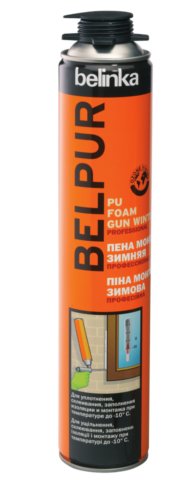 BELINKA BELPUR PU FOAM GUN WINTER Монтажная пена для работы с монтажными пистолетами при низких температурахBELINKA BELPUR PU FOAM GUN WINTER - Однокомпонентная полиуретановая монтажная пена, предназначенная для работы с монтажными пистолетами. Используется для монтажа, склеивания, герметизации и изоляции строительных материалов, таких как древесина, бетон, газобетон, кирпич, металл, стекло, мрамор и т.д. ml 248 руб.750 ml248 руб.Артикул: 45806Оформить заказДобавить в корзинуКупить BELINKA BELPUR PU FOAM GUN WINTER Монтажная пена для работы с монтажными пистолетами при низких температурахПечатьОднокомпонентная полиуретановая монтажная профессиональная пена, предназначенная для работы с монтажными пистолетами. Монтажная пена профессиональная для пистолета используется для монтажа, склеивания, герметизации и изоляции строительных материалов, таких как древесина, бетон, газобетон, кирпич, металл, стекло, мрамор и т.д. Обладает отличной звуко и теплоизоляцией. Не используется для работы с полиэтиленом, силиконом и тефлоном.Монтажная пена профессиональная для пистолета зимняя – используется при работе в температурном режиме -10°С, однако при более низких температурах объем свободного пенообразования уменьшается. Можно применять до -25°С.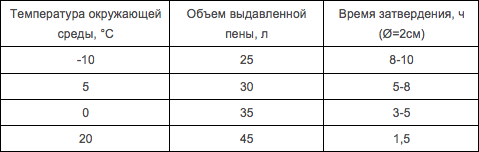 Способ примененияОснование должно быть чистым, без пыли, жира и других загрязнений. Сухое и пористое основание увлажните водой. Содержание баллона должно иметь комнатную температуру, в противном случае пенообразование уменьшится. Если температура баллона меньше комнатной, поставьте баллон в тёплую воду (макс. t=40°С) приблизительно на 20 мин. Перед применением поверните баллон клапаном вниз, хорошо встряхните, прикрепите к пистолету и нажмите на клапан (прибл. 2 сек), чтобы пистолет наполнился пеной. Во время работы баллон должен быть повёрнут вниз. Нажатием на клапан выделяется поток пены. Желаемое количество пены на выходе можно установить с помощью регулируемого винта на задней стороне пистолета. Во время замены баллона, новый баллон хорошо встряхните, пустой - устраните, заменив его новым, иначе произойдёт затвердение пены в адаптере. Во время работы учитывайте, что пена увеличивается в объеме в 2-3 раза. Если вы заполняете пеной отверстие более 5 см, пену наносите слоями. Второй слой наносите тогда, когда первый затвердеет. Затвердение пены можно ускорить, если на неё побрызгать водой. Затвердевшую пену на сопле пистолета устраните механически. Во время приостановки работы оставьте баллон на пистолете, а регулирующий винт на задней стороне пистолета прикрутите. При длительной остановке работы очистите пистолет чистящим средством. После затвердения обрежьте пену острым ножом и приступайте к заключительным работам: нанесите штукатурку, заклейте строительным материалом или покрасьте краской. Если после завершения работы в баллоне останется содержимое, вентиль очистите чистящим средством (например, ацетоном). Затвердевшую пену можно устранить чистящим средством или механически.Полиуретановые монтажные пеныНаименование Упаковка Цена за шт. Количество Объем Сумма 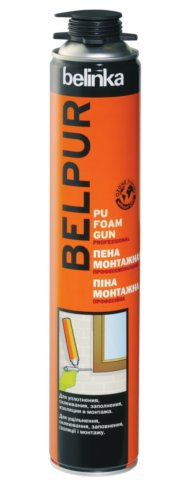 BELINKA BELPUR PU FOAM GUN Монтажная пена для работы с монтажными пистолетами BELINKA BELPUR PU FOAM GUN - Однокомпонентная полиуретановая монтажная пена, предназначенная для работы с монтажными пистолетами. Используется для монтажа, склеивания, герметизации и изоляции строительных материалов, таких как древесина, бетон, газобетон, кирпич, металл, стекло, мрамор и т.д. ml 228 руб.750 ml228 руб.Артикул: 45805Оформить заказДобавить в корзинуКупить BELINKA BELPUR PU FOAM GUN Монтажная пена для работы с монтажными пистолетами ПечатьОднокомпонентная полиуретановая монтажная профессиональная пена, предназначенная для работы с монтажными пистолетами. Монтажная профессиональная пена для пистолета используется для монтажа, склеивания, герметизации и изоляции строительных материалов, таких как древесина, бетон, газобетон, кирпич, металл, стекло, мрамор и т.д. Обладает отличной звуко и теплоизоляцией. Не используется для работы с силиконом, полиэтиленом и тефлоном. Способ примененияОснование должно быть чистым, без пыли, жира и других загрязнений. Сухое и пористое основание увлажните водой. Содержание баллона должно иметь комнатную температуру. Если температура баллона меньше комнатной, поставьте баллон в тёплую воду (макс. t=40°С) приблизительно на 20 мин. Перед применением поверните баллон клапаном вниз, хорошо встряхните, прикрепите к пистолету и нажмите на клапан (прибл. 2 сек), чтобы пистолет наполнился пеной. Во время работы баллон должен быть повёрнут вниз. Нажатием на клапан выделяется поток пены. Желаемое количество пены на выходе можно установить с помощью регулируемого винта на задней стороне пистолета. Во время замены баллона, новый баллон хорошо встряхните, пустой - устраните, заменив его новым, иначе произойдёт затвердение пены в адаптере. Во время работы учитывайте, что пена увеличивается в объеме в 2-3 раза. Если вы заполняете пеной отверстие более 5 см, пену наносите слоями. Второй слой наносите тогда, когда первый затвердеет. Затвердение пены можно ускорить, если на неё побрызгать водой. Затвердевшую пену на сопле пистолета устраните механически. Во время приостановки работы оставьте баллон на пистолете, а регулирующий винт на задней стороне пистолета прикрутите. При длительной остановке работы очистите пистолет чистящим средством. После затвердения обрежьте пену острым ножом и приступайте к заключительным работам: нанесите штукатурку, заклейте строительным материалом или покрасьте краской. Если после завершения работы в баллоне останется содержимое, вентиль очистите чистящим средством (например, ацетоном). Затвердевшую пену можно устранить чистящим средством или механически.Полиуретановые монтажные пеныНаименование Упаковка Цена за шт. Количество Объем Сумма 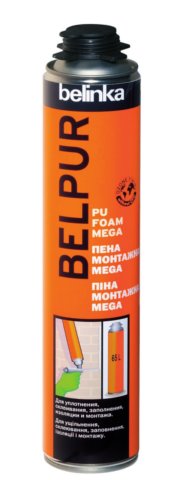 BELINKA BELPUR PU FOAM MEGA Монтажная пена для работы с монтажными пистолетами BELINKA BELPUR PU FOAM MEGA - Однокомпонентная полиуретановая монтажная пена, предназначенная для работы с монтажными пистолетами. Обладает хорошей адгезией ко всем строительным материалам. Используется для монтажа, герметизации, склеивания и изоляции различных строительных материалов. Конечный объем затвердевшей монтажной пены в нормальных рабочих условиях - 65л. ml 300 руб.840 ml300 руб.Артикул: 45809Оформить заказДобавить в корзинуКупить BELINKA BELPUR PU FOAM MEGA Монтажная пена для работы с монтажными пистолетами ПечатьОднокомпонентная полиуретановая монтажная профессиональная пена, предназначенная для работы с монтажными пистолетами. Монтажная профессиональная пена MEGA обладает хорошей адгезией (сцеплением) ко всем строительным материалам. Используется для монтажа и установок (двери, окна, карнизы), в производстве катеров, прицепов и т.д., герметизации, склеивания и изоляции различных строительных материалов: древесины, бетона, газобетона, кирпича, железа, алюминия. Не используется для работы с полиэтиленом, силиконом и тефлоном. Конечный объем затвердевшей монтажная профессиональная пена, предназначенная для работы с монтажными пистолетами. монтажной пены в нормальных рабочих условиях – 65 л. Больший объём означает, что с помощью одной упаковки можно сделать больше, использовать меньшее количество баллонов, и тем самым сэкономить время. Способ примененияОснование должно быть чистым, без пыли, жира и других загрязнений. Сухое и пористое основание увлажните водой. Содержание баллона должно иметь комнатную температуру. Если температура баллона меньше комнатной, поставьте баллон в тёплую воду (макс. t=40°С) приблизительно на 20 мин. Перед применением поверните баллон клапаном вниз, хорошо встряхните, прикрепите к пистолету и нажмите на клапан (прибл. 2 сек), чтобы пистолет наполнился пеной. Во время работы баллон должен быть повёрнут вниз. Нажатием на клапан выделяется поток пены. Желаемое количество пены на выходе можно установить с помощью регулируемого винта на задней стороне пистолета. Во время замены баллона, новый баллон хорошо встряхните, пустой - устраните, заменив его новым, иначе произойдёт затвердение пены в адаптере. Во время работы учитывайте, что пена увеличивается в объеме в 2-3 раза. Если вы заполняете пеной отверстие более 5 см, пену наносите слоями. Второй слой наносите тогда, когда первый затвердеет. Затвердение пены можно ускорить, если на неё побрызгать водой. Затвердевшую пену на сопле пистолета устраните механически. Во время приостановки работы оставьте баллон на пистолете, а регулирующий винт на задней стороне пистолета прикрутите. При длительной остановке работы очистите пистолет чистящим средством. После затвердения обрежьте пену острым ножом и приступайте к заключительным работам: нанесите штукатурку, заклейте строительным материалом или покрасьте краской. Если после завершения работы в баллоне останется содержимое, вентиль очистите чистящим средством (например, ацетоном). Затвердевшую пену можно устранить чистящим средством или механически.Полиуретановые монтажные пеныНаименование Упаковка Цена за шт. Количество Объем Сумма 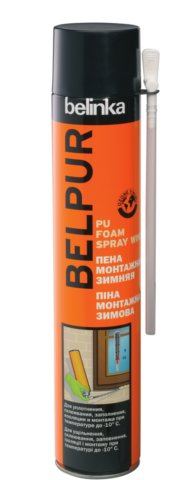 BELINKA BELPUR PU FOAM SPRAY WINTER Монтажная пена для работы при низких температурахBELINKA BELPUR PU FOAM SPRAY WINTER -Однокомпонентная полиуретановая монтажная пена для герметизации, склеивания, набивки и изоляции строительных материалов как древесина, бетон, газобетон, кирпич, металл и стекло. Обладает отличной звуко и теплоизоляцией. ml 238 руб.750 ml238 руб.Артикул: 45803Оформить заказДобавить в корзинуКупить BELINKA BELPUR PU FOAM SPRAY WINTER Монтажная пена для работы при низких температурахПечатьОднокомпонентная полиуретановая монтажная пена обладает хорошей адгезией (сцеплением) ко всем строительным материалам. Обладает отличной звуко и теплоизоляцией. Используется для монтажа и установок (двери, окна, карнизы), в производстве катеров, прицепов и т.д., герметизации, склеивания и изоляции различных строительных материалов: древесины, бетона, газобетона, кирпича, железа, алюминия, стекла. Не используется для работы с полиэтиленом, силиконом и тефлоном. Монтажная пена зимняя – используется при работе в температурном режиме -10°С, однако при более низких температурах объем свободного пенообразования уменьшается. Можно применять до -25°С.Способ примененияОснование должно быть чистым, без пыли, жира и других загрязнений. Сухое и пористое основание увлажните водой. Содержание баллона должно иметь комнатную температуру, в противном случае пенообразование уменьшится. Если температура баллона меньше комнатной, поставьте баллон в тёплую воду (макс. t=40°С) приблизительно на 20 мин. Перед использованием баллон встряхните не менее 20 раз, клапан при этом держите по направлению вниз. Снимите защитную крышку и установите наконечник с трубкой. Баллон поверните клапаном вниз и нажатием на клапан выдавите пену. Во время работы учитывайте, что пена увеличивается в объеме в 2-3 раза. Если вы заполняете пеной отверстие более 5 см, пену наносите слоями. Второй слой наносите тогда, когда первый затвердеет. Затвердение пены можно ускорить, если на неё побрызгать водой. После затвердения обрежьте пену острым ножом и приступайте к заключительным работам: нанесите штукатурку, заклейте строительным материалом или покрасьте краской. Затвердевшую пену можно устранить чистящим средством или механически.Полиуретановые монтажные пеныНаименование Упаковка Цена за шт. Количество Объем Сумма 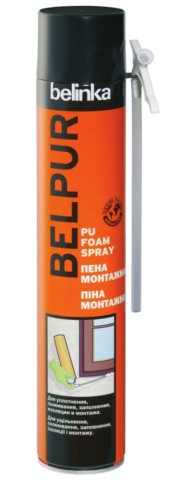 BELINKA BELPUR PU FOAM SPRAY Монтажная пена BELINKA BELPUR PU FOAM SPRAY - Однокомпонентная полиуретановая монтажная пена для герметизации, склеивания, набивки и изоляции строительных материалов как древесина, бетон, газобетон, кирпич, металл и стекло. Обладает отличной звуко и теплоизоляцией. ml 217 руб.500 ml217 руб.Артикул: 45800Оформить заказДобавить в корзинуКупить BELINKA BELPUR PU FOAM SPRAY Монтажная пена ПечатьОднокомпонентная полиуретановая монтажная пенаобладает хорошей адгезией (сцеплением) ко всем строительным материалам. Обладает отличной звуко и теплоизоляцией. Используется для монтажа и установок (двери, окна, карнизы), в производстве катеров, прицепов и т.д., герметизации, склеивания и изоляции различных строительных материалов: древесины, бетона, газобетона, кирпича, железа, алюминия, стекла. Не используется для работы с полиэтиленом, силиконом и тефлоном. Способ примененияОснование должно быть чистым, без пыли, жира и других загрязнений. Сухое и пористое основание увлажните водой. Содержание баллона должно иметь комнатную температуру. Если температура баллона меньше комнатной, поставьте баллон в тёплую воду (макс. t=40°С) приблизительно на 20 мин. Перед использованием баллон встряхните не менее 20 раз, клапан при этом держите по направлению вниз. Снимите защитную крышку и установите наконечник с трубкой. Баллон поверните клапаном вниз и нажатием на клапан выдавите пену. Во время работы учитывайте, что пена увеличивается в объеме в 2-3 раза. Если вы заполняете пеной отверстие более 5 см, пену наносите слоями. Второй слой наносите тогда, когда первый затвердеет. Затвердение пены можно ускорить, если на неё побрызгать водой. После затвердения обрежьте пену острым ножом и приступайте к заключительным работам: нанесите штукатурку, заклейте строительным материалом или покрасьте краской. Затвердевшую пену можно устранить чистящим средством или механически.Можно ли смешивать различные изделия компании «Belinkа» между собой? 
Также ни в коем случае нельзя смешивать различные изделия Belinka, поскольку этим могут быть уничтожены свойства изделия, которые важны для конкретного применения. Единственной приемлемой формой «смешивания» является так называемое сухое смешивание компонентов, например на сухой слой Лазури может быть нанесен Toplasur или наоборот.Есть ли чисто белое средство, но в то же время не скрывающее структуру древесины? 
При использовании всех лазурных средств (Lasur и Toplasur № 11, а также Exterier и Interier № 73) поверхность древесины после обработки становится белой. Поскольку эти средства являются полупрозрачными, через средство видны волокна, то есть структура древесины. Белый цвет и прозрачность средства зависят от количества обработок белой лазурью. Поэтому перед обработкой всей поверхности рекомендуем опробовать средство на таком же типе и таким же образом обработанной древесины, которую мы будем обрабатывать. Когда необходимо придать древесине белый оттенок, необходимо использовать Interier (внутри) или Exterier (снаружи). Акриловые смолы, содержащиеся в этих двух средствах, не желтеют ни в темноте, ни на свету. Оттенок, следовательно, будет зависеть только от желтизны древесины под средством, которая особо проявляется на свету. Lasur и Toplasur в качестве связующего вещества содержат алкидные смолы, которые со временем желтеют (желтизна проявляется в темноте). Поскольку древесина под средством со временем изменяет цвет, из-за уменьшения белизны создается впечатление, что средства больше нет. Можно ли смешивать наши изделия с изделиями других производителей? 
Изделия различных производителей ни в коем случае не могут смешиваться? Изделия компании Belinkа не исключение. Несмотря на то, что изделия имеют схожее назначение, из-за применения различных компонентов, находящихся в различных изделиях, может произойти реакция, в результате чего смесь станет непригодной, снизиться эффективность и продолжительность защиты и прочие. Единственной приемлемой формой «смешивания» является сухое смешивание компонентов (на высохшее изделие одного производителя может быть нанесено изделие другого производителя). ХарактеристикаЗначениеЕд. измеренияТемпература применения: Поверхность: -10°С
Баллон: от +20 до +25°С °СУстойчивость к температурным колебаниям: от -40 до +90°СВремя необходимое для разреза: 20-25 минут (Ø=3см, t=18°С, отн. влажность=60%)Объем: 750млСрок и условия хранения 15 месяцев при температуре от +10°С до +20°С в вертикальном положенииХарактеристикаЗначениеЕд. измеренияТемпература применения: Поверхность: не ниже +5°С
Баллон: от +20 до +25°С °СУстойчивость к температурным колебаниям: от -40 до +90°СВремя затвердевания: 1,5 – 5 часов, в зависимости от температуры и влагичасВремя необходимое для разреза: 20-25 минут (Ø=3см, t=18°С, отн. влажность=60%)Объем: 750млОбъем выдавленной пены: 40-45лЛитрСрок и условия хранения 15 месяцев при температуре от +10°С до +20°С в вертикальном положенииХарактеристикаЗначениеЕд. измеренияТемпература применения: Поверхность: не ниже +5°С
Баллон: от +20 до +25°С °СУстойчивость к температурным колебаниям: от -40 до +90°СВремя затвердевания: 1,5 – 5 часов, в зависимости от температуры и влагичасВремя необходимое для разреза: 20-25 минут (Ø=3см, t=18°С, отн. влажность=60%)Объем: 840млОбъем выдавленной пены: 60-65лЛитрСрок и условия хранения 15 месяцев при температуре от +10°С до +20°С в вертикальном положенииХарактеристикаЗначениеЕд. измеренияТемпература применения: Поверхность: -10°С
Баллон: от +20 до +25°С °СУстойчивость к температурным колебаниям: от -40 до +90°СВремя необходимое для разреза: 20-25 минут (Ø=3см, t=18°С, отн. влажность=60%)Объем: 750млСрок и условия хранения 15 месяцев при температуре от +10°С до +20°С в вертикальном положенииХарактеристикаЗначениеЕд. измеренияТемпература применения: Поверхность: не ниже +5°С
Баллон: от +20 до +25°С °СУстойчивость к температурным колебаниям: от -40 до +90°СВремя затвердевания: 1,5 – 5 часов, в зависимости от температуры и влагичасВремя необходимое для разреза: 20-25 минут (Ø=3см, t=18°С, отн. влажность=60%)Объем: 500, 750млОбъем выдавленной пены: 25-30л, 40-45лЛитрСрок и условия хранения 15 месяцев при температуре от +10°С до +20°С в вертикальном положении